Vás zvou na noční hasičskou soutěž !Datum konání :	26.září 2015 ( sobota )Místo konání : 	Zaliny návesZačátek soutěže :	v 19:30 hodinKategorie :		ženy, ženy nad 30 let, muži + muži nad 35 letPravidla :		Soutěž proběhne dle pravidel požárního sportu,			bez přetlakového ventilu.			Hadice C 52 mm široké			Hadice B 75 mm široké			Káď se nedoplňujeTerče :			sklopnéStartovné :		200 Kč/družstvoPřihlášení týmů možné do 25.září 2015 na Firesport.euKontakt :	Jaroslav Klečka ml.Tel. 605 770 566Email: klecka72@seznam.cz		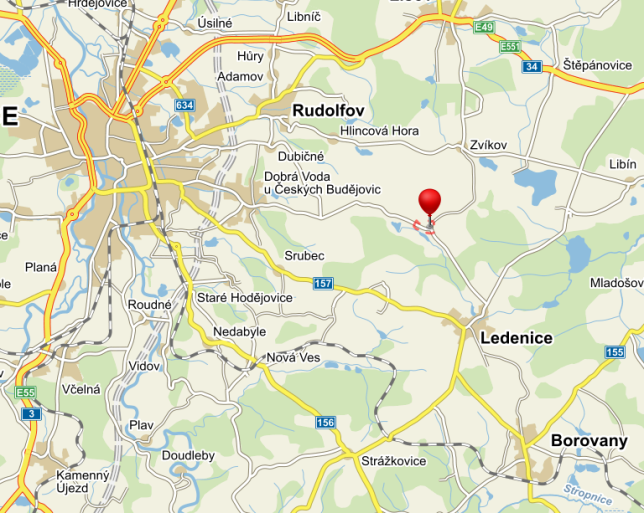                                                                                   GPS data: 48.9588025N, 14.6033261E